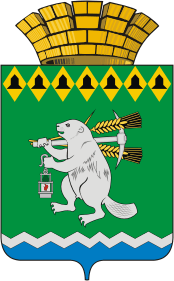 Дума Артемовского городского округаVII созыв__ заседание РЕШЕНИЕот _____________ 2022 года    		 			                       № __О принятии Порядка рассмотрения кандидатур и назначения на должность председателя Счетной палаты Артемовского городского округа В соответствии с Федеральным законом от 07 февраля 2011 года            № 6-ФЗ «Об общих принципах организации и деятельности контрольно-счетных органов субъектов Российской Федерации и муниципальных образований», Законом Свердловской области от 12 июля 2011 года № 62-ОЗ «О Счетной палате Свердловской области и контрольно-счетных органах муниципальных образований, расположенных на территории Свердловской области», руководствуясь статьями 22, 23 Устава Артемовского городского округа, Дума Артемовского городского округаРЕШИЛА:Принять Порядок  рассмотрения кандидатур и назначения на должность председателя Счетной палаты Артемовского городского округа (Приложение).Признать утратившими силу:          решение Думы Артемовского городского округа от 22.11.2011            № 1219 «О Порядке рассмотрения кандидатур и назначения на должность председателя Счетной палаты Артемовского городского округа»,           решение Думы Артемовского городского округа от 21.02.2012 № 41 «О внесении изменений и дополнений в Порядок рассмотрения кандидатур и назначения на должность председателя Счетной палаты Артемовского городского округа, принятый решением Думы Артемовского городского округа от 22.11.2011 № 1219».Настоящее решение  вступает в силу на следующий день после его официального опубликования.Опубликовать настоящее решение в газете «Артемовский рабочий», разместить на Официальном портале правовой информации Артемовского городского округа и официальном сайте Думы Артемовского городского округа в информационно-телекоммуникационной сети «Интернет». Контроль за исполнением настоящего решения возложить на постоянную комиссию по вопросам местного самоуправления, нормотворчеству и регламенту (Упорова Е.Ю.).Приложение. УТВЕРЖДЕН:решением Думы Артемовского городского округа от ______________ №__________Порядок  рассмотрения кандидатур и назначения на должность председателя Счетной палаты Артемовского городского округа   1. Настоящий Порядок  рассмотрения кандидатур и назначения на должность председателя Счетной палаты Артемовского городского округа (далее – Порядок) разработан в соответствии с Положением о Счетной палате Артемовского городского округа, утвержденным решением Думы Артемовского городского округа. 2. Предложения о кандидатурах на должность председателя Счетной палаты городского округа вносятся в Думу Артемовского городского округа (далее – Дума):1) председателем Думы;2) депутатами Думы – не менее одной трети от установленного числа депутатов Думы;3) главой Артемовского городского округа;4) комитетом и комиссией Думы (далее – инициаторы выдвижения).3. Предложения о кандидатурах на должность председателя Счетной палаты Артемовского городского округа (далее – Счетная палата) вносятся:а) в течение 15 календарных дней  со дня вступления в силу настоящего Порядка;б) не позднее 30 календарных дней  до дня истечения срока полномочий действующего председателя Счетной палаты;в)  в течение 15 календарных дней со дня принятия решения  Думы  о досрочном освобождении от должности председателя Счетной палаты по основаниям, установленными Федеральными законами.  4.  Предложения о кандидатурах на должность председателя Счетной палаты  оформляются  инициаторами выдвижения в письменном виде на имя председателя Думы с приложением  личного заявления кандидата о рассмотрении его кандидатуры на должность председателя Счетной палаты и следующих документов:         1) копии паспорта гражданина Российской Федерации или документа, замещающего паспорт гражданина Российской Федерации (все страницы);  2) копии трудовой книжки и (или) сведений о трудовой деятельности, оформленные в установленном законодательством порядке, а также в случае необходимости иных документов, подтверждающих опыт работы в области государственного, муниципального управления, государственного, муниципального контроля (аудита), экономики, финансов, юриспруденции не менее пяти лет;3) копии документов о высшем образовании;4) справки о наличии (отсутствии) судимости и (или) факта уголовного преследования либо о прекращении уголовного преследования по реабилитирующим основаниям, выданной в порядке, установленном законодательством Российской Федерации;5) письменного согласия кандидата на обработку персональных данных (приложение 1 к настоящему Порядку).Представляемые копии документов заверяются нотариально или кадровой службой по месту работы (службы) кандидата.5. Лица, претендующие на замещение муниципальной должности председателя Счетной палаты, в соответствии с частью 4.2 статьи 12.1 Федерального закона от 25 декабря 2008 года № 273-ФЗ «О противодействии коррупции», до назначения на муниципальную должность, представляют сведения о своих доходах, расходах, об имуществе и обязательствах имущественного характера, а также о доходах, расходах, об имуществе и обязательствах имущественного характера своих супруг (супругов) и несовершеннолетних детей в соответствии с Порядком, утвержденным Указом Губернатора Свердловской области от 15.12.2020 № 700-УГ «О некоторых вопросах организации представления и приема сведений о доходах, расходах, об имуществе и обязательствах имущественного характера», в Департамент противодействия коррупции и контроля Свердловской области.  6. Внесенные в Думу предложения о кандидатурах на должность председателя Счетной палаты, также  представленные кандидатами документы, подлежат регистрации в аппарате Думы, и  не позднее чем на следующий день со дня их регистрации направляются в постоянную комиссию Думы по вопросам местного самоуправления, нормотворчеству и регламенту (далее – постоянная комиссия).           Постоянная комиссия не позднее чем в десятидневный срок со дня поступления предложений и документов, предусмотренных пунктом 4 настоящего Порядка, проверяет соответствие предложенных кандидатур на должность председателя Счетной палаты требованиям, установленным федеральными законами, законами Свердловской области, нормативными правовыми актами Думы, и отсутствие оснований, препятствующих назначению на должность председателя Счетной палаты.7.  По итогам проверки кандидатуры на должность председателя Счетной палаты, соответствующие требованиям, установленным федеральными законами, законами Свердловской области, нормативными правовыми актами Думы, и не имеющие оснований, препятствующих назначению на должность председателя Счетной палаты, в соответствии с заключением Комиссии представляются на рассмотрение Думы в качестве кандидата на должность председателя Счетной палаты. 8. Заключение постоянной комиссии Думы должно содержать:- информацию об инициаторах  выдвижения кандидатуры на должность председателя Счетной палаты; - персональные данные кандидата (фамилия, имя, отчество, год рождения, образование, последнее место работы и должность); - результаты рассмотрения документов.Заключение постоянной комиссии Думы подписывается председателем этой комиссии и направляется в Думу  в течение трех  дней со дня проведения  заседания. 9. В случае установления в ходе проверки обстоятельств, препятствующих в соответствии с Федеральными законами, законами Свердловской области и нормативными правовыми актами, назначению гражданина на должность председателя Счетной палаты, а также в случае его несоответствия квалификационным требованиям к  этой должности, постоянная комиссия направляет председателю Думы соответствующее заключение. В этом случае субъект выдвижения и гражданин информируются председателем Думы Артемовского городского округа не позднее 3 рабочих дней со дня получения заключения постоянной комиссии.          10. Вопрос о назначении на должность председателя Счетной палаты рассматривается на ближайшем заседании Думы.          Дума вправе обратиться в Счетную палату Свердловской области за заключением о соответствии кандидатур на должность председателя Контрольного органа квалификационным требованиям, установленным Федеральным законом «Об общих принципах организации и деятельности контрольно-счетных органов субъектов Российской Федерации и муниципальных образований».11. Рассмотрение кандидатур на должность председателя Счетной палаты на заседании Думы проходит в следующем порядке:- выступление инициаторов выдвижения;- выступление председателя постоянной комиссии Думы с заключениями; - выступление кандидатов на должность председателя Счетной палаты;- вопросы к кандидатам на должность председателя Счетной палаты;- обсуждение по итогам выступления кандидатов и ответов на вопросы.Обсуждение кандидатов на должность председателя Счетной палаты производится в отсутствие кандидатов.12. Назначение на должность председателя Счетной палаты осуществляется в отсутствие кандидатов открытым голосованием. Кандидат считается назначенным на должность председателя Счетной палаты, если за его назначение проголосовало большинство от установленного числа депутатов.Если в ходе голосования ни один из кандидатов не получил большинства голосов от установленной численности депутатов, проводится повторное голосование среди двух кандидатов, набравших наибольшее число голосов по итогам первого голосования. 13. Если в случае повторного голосования ни один из кандидатов не получил большинства голосов от установленной численности депутатов, субъекты выдвижения вносят предложения о кандидатах на замещение вакантной должности председателя Счетной палаты, в соответствии с настоящим Порядком, в течение 5 рабочих дней.Субъекты выдвижения имеют право выдвигать ранее предложенные кандидатуры. 14. Председатель Счетной палаты освобождается от занимаемой должности решением Думы, принимаемым простым большинством голосов от установленной численности депутатов, в случаях, предусмотренных Федеральным законом от 07.02.2011 № 6-ФЗ «Об общих принципах организации и деятельности контрольно-счетных органов субъектов Российской Федерации»,  с учетом особенностей, предусмотренных  Трудовым кодексом Российской Федерации,  федеральным законом «Об общих принципах организации местного самоуправления на территории Российской Федерации».15. Документы кандидатов, не назначенных  на должность  председателя Счетной палаты, могут быть возвращены по их письменному заявлению в течение года. До истечения этого срока документы хранятся в Думе Артемовского городского округа в течение предусмотренного законодательством Российской Федерации срока хранения документов.(форма)СОГЛАСИЕНА ОБРАБОТКУ ПЕРСОНАЛЬНЫХ ДАННЫХЯ, _______________________________________________________________________,             (фамилия, имя, отчество субъекта персональных данных)проживающий(ая) по адресу ___________________________________________________________________________________________________________________________,(адрес места жительства субъекта персональных данных)основной документ, удостоверяющий личность _________________ ___________________________________________________________________________________________________________________________________________________________________,(наименование и номер основного документа, удостоверяющего личность субъекта персональных данных, сведения о дате выдачи указанного документа и выдавшем его органе)            в соответствии со статьями 9 - 11 Федерального закона от 27 июля 2006  года № 152-ФЗ «О персональных данных» настоящим подтверждаю, что даю   согласие органу местного самоуправления – Думе  Артемовского городского   округа, находящемуся по адресу: Свердловская область, город   Артемовский,   пл. Советов, д. 3, каб. 36, на обработку в целях   рассмотрения   вопроса  о назначении на муниципальную должность  председателя   Счетной палаты Артемовского городского округа следующих персональных данных:1) фамилия, имя, отчество (при наличии);2) дата и место рождения;3) адрес места жительства;4) данные документа, удостоверяющего личность и гражданство;5) сведения о детях;6) семейное положение;7) профессиональное образование, профессия, специальность;8) сведения о дополнительном профессиональном образовании, о присвоении ученой степени, ученого звания,9) место работы (службы, учебы) или род занятий;10) сведения о доходах, расходах, об имуществе;11) сведения о судимости;12) телефон;13) адрес электронной почты,           то есть на совершение с указанными персональными данными действий (операций), совершаемых с использованием средств автоматизации или без использования таких средств, включая сбор, запись, систематизацию, накопление, хранение, уточнение (обновление, изменение), извлечение, использование, передачу (распространение, предоставление, доступ), обезличивание, блокирование, удаление, уничтожение, а также передачу в постоянную комиссию Думы Артемовского городского округа для подготовки материалов к рассмотрению на заседании Думы Артемовского городского округа кандидатур на должность председателя Счетной палаты Артемовского городского округа, в средства массовой информации, а также, в целях организации проверки представленных мною сведений в правоохранительные, другие государственные органы, в образовательные организации.Я ознакомлен(а) с тем, что:согласие на обработку персональных данных действует с даты подписания настоящего согласия в течение срока проведения проверки моего соответствия квалификационным требованиям, предъявляемым к должности председателя Счетной палаты Артемовского городского округа; согласие на обработку персональных данных может быть отозвано на основании письменного заявления в произвольной форме;в случае отзыва согласия на обработку персональных данных Дума Артемовского городского округа вправе применить положение части 2 статьи 9 Федерального закона от 27 июля 2006 г. N 152-ФЗ "О персональных данных";после проведения проверки моего соответствия квалификационным требованиям, предъявляемым к должности председателя Счетной палаты Артемовского городского округа, мои персональные данные будут храниться в Думе Артемовского городского округа в течение предусмотренного законодательством Российской Федерации срока хранения документов.Я оставляю за собой право отозвать свое согласие в любое время посредством составления соответствующего письменного документа, который может быть направлен мной в адрес Оператора по почте заказным письмом с уведомлением о вручении, либо вручен лично представителю Оператора и зарегистрирован в соответствии с правилами делопроизводства.Подтверждаю, что мои права и обязанности в области защиты персональных данных мне разъяснены.Председатель Думы Артемовского городского округа         В.С. Арсенов                                                                   Глава Артемовского городского округа                                                                                       К.М. ТрофимовПриложение к Порядку рассмотрениякандидатур и назначения на должность председателя Счетной палаты Артемовского городского округа ""20года.(Ф.И.О. кандидата на муниципальную должность)(подпись)